Peninsula Piecemakers Quilt Guild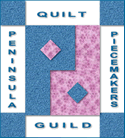 P.O. Box 1295Newport News, VA  23601Board of Directors Meeting		 May 21, 2019Attendance:Board Members:President:  Gala Damato				Vice President:  Yvette CienskiExecutive Treasurer:  Gina Vivian			Executive Secretary:  Loy HoltDay Coordinator:  Rita Crawford			Day Secretary:  Linda Odell Day Treasurer:  Tricia Lent				Night Coordinator:  Marilyn Rivera Night Treasurer:  Pat McNabb			Night Secretary:  Susan Waddles Incoming Board Members:President:  Jeanne Surber				Vice President:  Lee TaylorExecutive Treasurer:  Ingrid Kross			Executive Secretary: Barbara Linde Day Chapter Coordinator:  Rita Crawford		Day Chapter Secretary:  Vicki MarshDay Chapter Treasurer:  Gina Vivian 		Night Chapter Coordinator:  Marilyn Rivera Night Chapter Treasurer:  Pat McNabb		Night Chapter Secretary:  Carol Richardson1. Call to Order –President, called the BOD meeting to order at  P.M. 2.  Minutes Review and Approval							      made the motion to approve the minutes as e-mailed, seconded by.  The motion was carried.  3. Reports	a. Treasurer: 		1.  Executive Account Balance is $15,358.45                  which includes the: 		2.  Show Account Balance of $5,638.03		3.  Honor Quilts Account of $668.43		4.  Day Chapter Balance of $2,333.77		5.  Night Chapter Balance of $2,586.70Tricia made a motion to accept the report for audit and the motion carried.4.  Old Business	a. 5.  New Business	a.	The meeting adjourned at    p.m.Loy HoltPPQG Recording Secretary 2017-2019 